Классификация химических реакций в органической и неорганической химии.Термин «реакция» в переводе с латинского означает «противодействие», «отпор», «ответное действие».«Химическая реакция» понимается как ответное действие вещества на воздействие на него извне других веществ, учитывая факторы — температуру, свет, электрический ток, излучение, механическое воздействие. Однако под действием этих факторов происходят и физические процессы: плавление, замерзание, кипение, испарение. Следовательно,Химическая реакция — это такое изменение веществ, при которых разрушаются старые и образуются новые химические связи между частицами (атомами, ионами) из которых построены вещества.Пример. 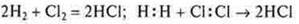 При химических реакциях в отличие от ядерных реакций, не изменяется общее число атомов или ионов в реагирующей системе, а также изотопный состав химических элементов.Пример:а) ядерная реакция(изотоп кислорода);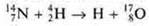 б) синтез трансурановых элементов.Вопрос: Какие же типы химических реакций известны нам из курса неорганической и органической химииОтвет: Известные типы химических реакций в неорганической химии:реакции соединения А + ВС = ABC, А + В = АВ;реакции разложения ABC = А + В + С, ABC = АВ + С;реакции замещения А + ВС = В + АС;реакции обмена АВ + СД = СВ + АД,где А, В, С — простые вещества, АВ, СД, ABC — сложные вещества.В органической химии были известны реакции присоединения по π-связи; реакции замещения; реакции полимеризации и т. д. Однако есть и признаки, по которым можно более правильно дать классификацию химических реакций.Классификация химических реакций по определенным признакамПо числу и составу реагирующих веществаПо изменению степеней окисления химических элементов, образующих веществаПо агрегатному состояниюПо участию катализатораПо направлениюПризнакХимические реакцииОбщий вид1. Число и состав реагирующих веществ и продуктов реакции:1) с изменением состава веществ2) без изменения состава вещества) реакции соединенияб) реакция разложенияв) реакция замещенияг) реакция обменад) реакция изомеризации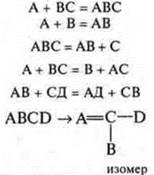 2. Изменение С.О. элементов, входящих в состав реагирующих веществ и образовавшихся соединений:1) с изменением С.О.2) без изменения С.О.окислительно-восстановительные реакцииреакции не являются ОВР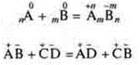 3. Тепловой эффекта) экзотермическиеб) эндотермическиеА + В = CD + QА + В = CD - Q4. Агрегатное состояние реагирующих и образовавшихся вещества) гомогенныеб) гетерогенныевсе вещества одного агрегатного состояниявещества разных агрегатных состояний5. Использование катализатораа) каталитическиеб) некаталитические6. Направление реакцииа) обратимые реакцииб) необратимые реакции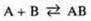 КлассификацияТип реакцииОпределение типаПример реакции1) Реакция без изменения состава веществРеакция изомеризацииВ ходе химической реакции изменяется структура (химическое строение, а не состав вещества)Демонстрация получения пластической серы: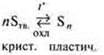 Углеводороды — органические соединения в зависимости от условий: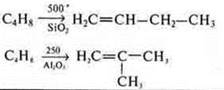 2) Реакции с изменением состава вещества) Реакция соединенияА + В = АВАВ +CD = ABCDХимические реакции, в результате которых из двух или нескольких простых или сложных веществ образуют одно сложное веществоЭксперимент горения серы:S + O2 = SO2Взаимодействие двухсложных веществ:СаО + Н2O = Са(ОН)2Эксперимент: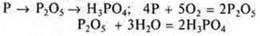 2) Реакции с изменением состава веществВ органической химии химические реакции называются в зависимости от того, что присоединяетсяГидрирование (+Н2):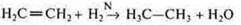 Реакция гидратации (+ Н2O):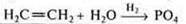 Реакция галогенирования (+ галоген):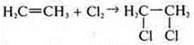 Реакция гилрогалогенирования (+ галогено-водород)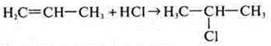 Реакция полимеризации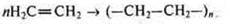 2) Реакции с изменением состава веществб) Реакции разложения:ABCD = АВ + С + DABCD = АВ + CDАВ = А + ВЭто реакции, при которых из одного сложного вещества образуется несколько новых веществ — простых и сложных.В органической химии реакции разложения называются реакции элиминирования. Это реакции, обратные реакциям присоединения, с приставкой де-:Разложение KNO3 при t°.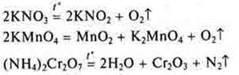 + H2 — реакция гидрирования;+ Н2O — реакция гидратации;= Н2 + — реакция дегидрирования;→ Н2O + —реакция дегидратации: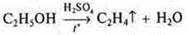 + галоген → — реакция галогенирования;→ галоген + — реакция дегалогенирования: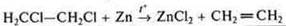 + Н галоген → — реакция гидрогалогенирования;→ Н галоген + — реакция дегидрогалогенирования.2) Реакции с изменением состава веществв) Реакции замещенияА + ВС = АВ + СРеакции, в результате которых атомы простого вещества замещают атомы другого элемента и образуют новое простое вещество и новое сложное вещество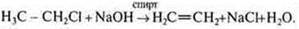 В неорганической химии: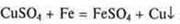 В органической химии: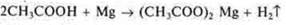 Реакция бромирования: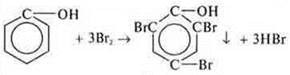 Реакция нитрования; реакция хлорирования.Некоторые реакции замещения в органической химии выглядят как реакции обмена: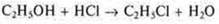 2) Реакции с изменением состава веществг) Реакции обменаАВ + CD = AD + СВХимические реакции, при которых два сложных вещества обмениваются своими составными частямиВ неорганической химии: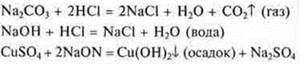 В органической химии: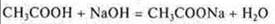 Тип реакцииОпределение типаПример реакции1) Происходит изменение С.О.Это окислительно-восстановительные реакцииВ неорганической химии, как правило, это реакция соединения, разложения: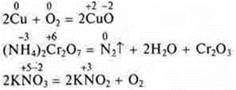 В органической химии многие реакции можно рассматривать как реакции ОВР: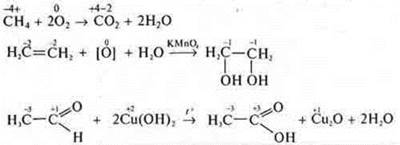 2) С.О. не изменяетсяРеакции не являются окислительно-восстановительными— реакция обмена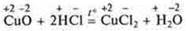 — эксперимент реакции соединения.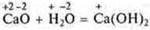 1) Экзотермические реакцииРеакции, в результате которых выделяется тепло. Как правило, реакции горения, многие реакции соединения, в органической химии реакции гидрирования, галогенирования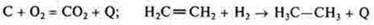 2) Эндотермические реакцииРеакции, в результате которых тепло поглощаетсяВ неорганической химии некоторые реакции соединения: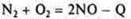 Реакция разложения: 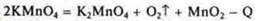 В органической химии — реакция элиминирования: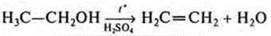 Тип реакцииОпределение типаПример реакции1) Гетерогенные реакцииРеакции, в которых реагирующие вещества и продукт реакции находятся в различных агрегатных состояниях (в разных фазах)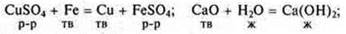 2) Гомогенные реакцииРеакции, в которых реагирующие вещества и продукты реакции находятся в одинаковых агрегатных состояниях (в одной фазе)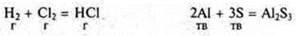 Тип реакцииОпределение типаПример реакции1) Реакции каталитические2) Реакции некаталитическиеРеакции, которые идут с участием катализатораРеакции без участия катализатора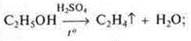 — ферменты-катализаторы в живой клетке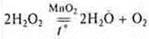 [кусочек мяса] + Н2O2 → выделение O2↑[сырой картофель] + H2О2 → выделение O2↑ (эксперимент)2Mg + O2 = 2MgOТип реакцииОпределение типаПример реакции1) Обратимые реакции2) Необратимые реакцииРеакции, которые в данных условиях протекают одновременно «двух противоположных направленияхРеакции, которые в данных условиях протекают только водном направленииВ органической химии:реакция гидрирования — реакция дегидрирования;реакция гидратации — реакция дегидратации;реакция полимеризации — реакция деполимеризации;реакция этерификации, реакция гидролиза белков, углеводов, полинуклеопедов, жиров.В неорганической химии большинство реакции — это обратимые реакции: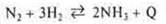 В неорганической химии — реакции обмена, сопровождающиеся выпадением осадка, образования воды, выделением газа или очень слабого электролита, и все реакции горения